RESULTATS TECHNIQUES6ESCHAMPIONNATS ARABESU18TUNIS – TUNISIE 02 – 04 NOVEMBRE 2017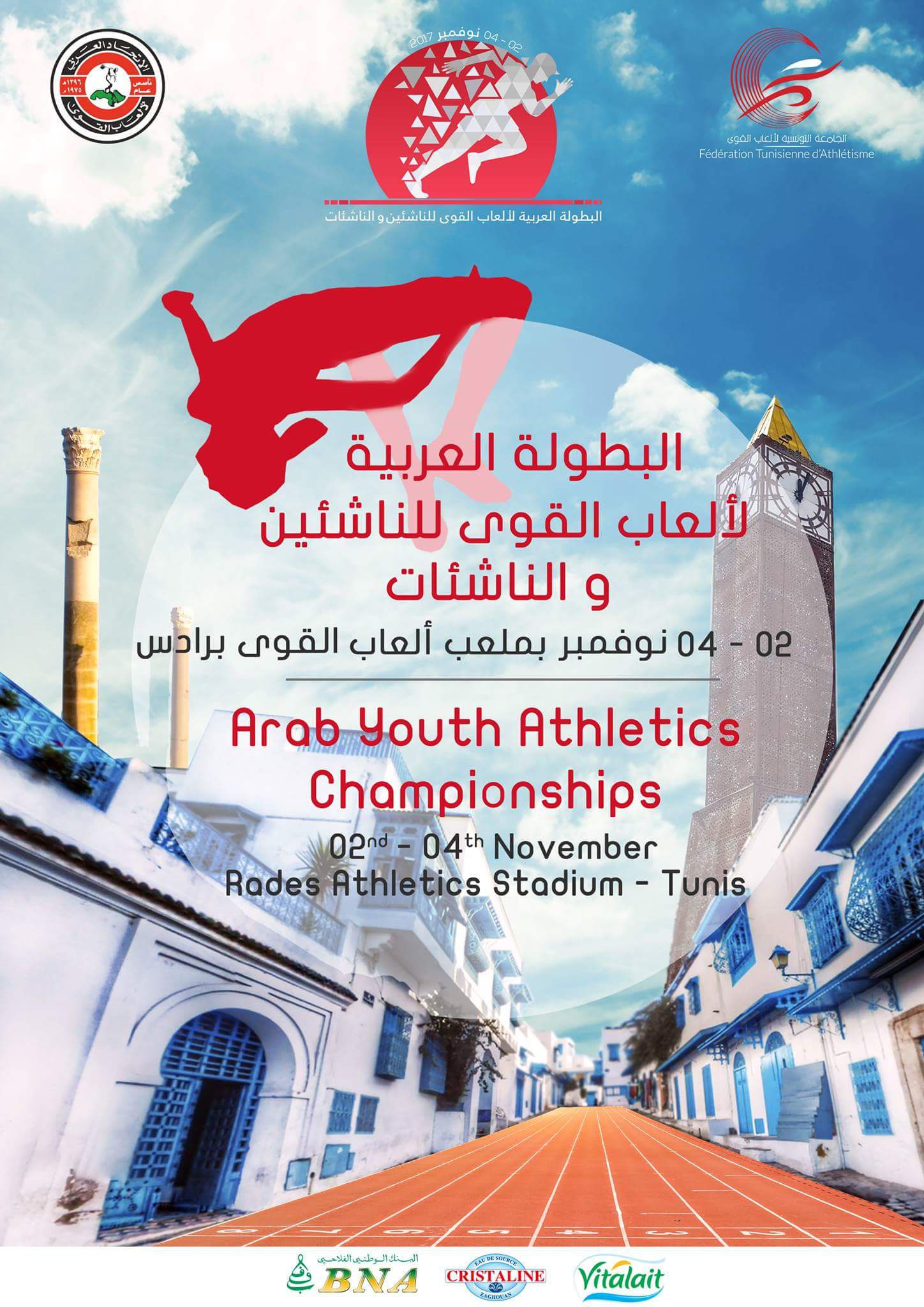 Tarik KESSAIDJTS-FAA.RECAPITULATIF DES RESULTATS TECHNIQUES1/2RECAPITULATIF DES RESULTATS TECHNIQUES 2/2الاتـحــادية الجـزائـريـة لألـعـــــاب القــــــوى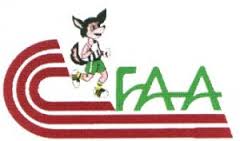 Fédération Algérienne d'AthlétismeN°NOMPRENOMSA.NSEXCLUBCWEPREUVESMINIMAR.NP.BRESULTAT1erCLSOBSARAIBIAASMAA BAYA2000FJSMBA16Longueur 5.42/5.086.106.025.67 5.67ORARAIBIAASMAA BAYA2000FJSMBA16100m Haies14.47/14.9813.8313.8314.27 (-0.2)14.27ORBENHADJALOUBNA2001FGSP16100m12.33/12.7611.6112.6312.7912.79ORYESLIOUIDAD2000FJSMBA16Heptathlon 38275300430342604260ORLSN16.97 (+0.3) – 1.60 – 12.93 - 28.81 (-0.6) – 4.63 (+0.0) – 34.60 – 2.36.9916.97 (+0.3) – 1.60 – 12.93 - 28.81 (-0.6) – 4.63 (+0.0) – 34.60 – 2.36.9916.97 (+0.3) – 1.60 – 12.93 - 28.81 (-0.6) – 4.63 (+0.0) – 34.60 – 2.36.9916.97 (+0.3) – 1.60 – 12.93 - 28.81 (-0.6) – 4.63 (+0.0) – 34.60 – 2.36.9916.97 (+0.3) – 1.60 – 12.93 - 28.81 (-0.6) – 4.63 (+0.0) – 34.60 – 2.36.9916.97 (+0.3) – 1.60 – 12.93 - 28.81 (-0.6) – 4.63 (+0.0) – 34.60 – 2.36.9916.97 (+0.3) – 1.60 – 12.93 - 28.81 (-0.6) – 4.63 (+0.0) – 34.60 – 2.36.9916.97 (+0.3) – 1.60 – 12.93 - 28.81 (-0.6) – 4.63 (+0.0) – 34.60 – 2.36.9916.97 (+0.3) – 1.60 – 12.93 - 28.81 (-0.6) – 4.63 (+0.0) – 34.60 – 2.36.9916.97 (+0.3) – 1.60 – 12.93 - 28.81 (-0.6) – 4.63 (+0.0) – 34.60 – 2.36.9916.97 (+0.3) – 1.60 – 12.93 - 28.81 (-0.6) – 4.63 (+0.0) – 34.60 – 2.36.9916.97 (+0.3) – 1.60 – 12.93 - 28.81 (-0.6) – 4.63 (+0.0) – 34.60 – 2.36.9916.97 (+0.3) – 1.60 – 12.93 - 28.81 (-0.6) – 4.63 (+0.0) – 34.60 – 2.36.9916.97 (+0.3) – 1.60 – 12.93 - 28.81 (-0.6) – 4.63 (+0.0) – 34.60 – 2.36.9916.97 (+0.3) – 1.60 – 12.93 - 28.81 (-0.6) – 4.63 (+0.0) – 34.60 – 2.36.99BOUDECHICHEREDA2000MCNN16Perche4.40/3.904.814.604.004.20ARGENTLSNYESLIOUIDAD2000FJSMBA16Poids13.4014.1814.1813.3513.81ARGENT BENHADJALOUBNA2001FGSP16400m Haies65.01/70.7461.2661.4162.3561.60ARGENTTEBANIABDELGHANI2000MNRD16Hauteur1.98/1.922.101.951.921.94BRONZELSNN°NOMPRENOMSA.NSEXCLUBCWEPREUVESMINIMAR.NP.BRESULTAT1erCLSOBSBENAMEURNEILA2001FCRC16400m Haies65.01/70.7461.2667.9471.2361.604e /FKHEDIMYACINE2000MCRC16400m Haies52.79/54.1352.9454.2255.3753.334e /FFERKOUSNOUR EL HOUDA2001FJSMBA16Hauteur1.55/1.501.761.501.451.595e /FFARESROMAISSA2001FCNN16400m59.74/63.6555.8462.7364.5156.726e /FBAGHIRIAHMED RAFIK2001MGSP16400m Haies52.79/54.1352.9453.9955.6053.336e /FAFERBILEL2001MACW16Hauteur1.98/1.922.101.92X1.94N.CLSN